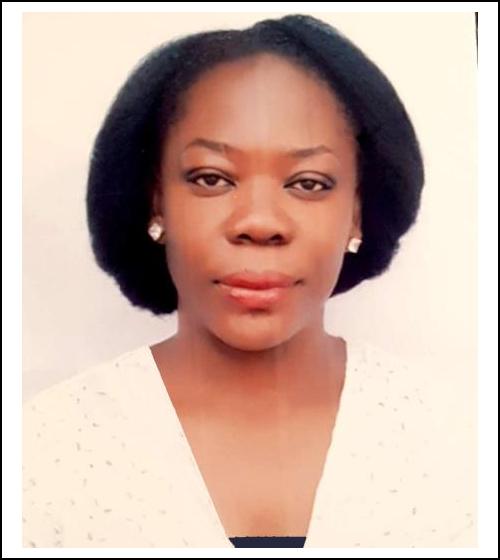 HELENHELEN.340966@2freemail.com With DHA Eligibility LetterProfilePersonal DataWork ExperienceEducation And QualificationsMEMBERSHIP AND ASSOCIATIONSKILLSHobbiesRefereesTrained optometrist with about 5yrs years’ experience in clinic and optical retail practice, with DHA eligibility letter.. She is interested in developing a challenging carrier. Great communication and interpersonal skills with excellent command in English. Including useful experience in practice Management, sales and Business development. currently searching for challenging job opportunitiesSex: FemaleNationality: NigerianDate of birth: 01/12/1986Optometrist/Practice manager                March 2013 -Jan 2017Optical Shop:Dr Hassans Clinics and diagnostic centre No 5 iller crescent,katsina Ala,Maitama Abuja.NigeriaEye examination and refractionInstrumentation : lensometry, visual field testing, ocular pressure testing, refraction  etcContact lens practiceVision aid dispensingsales and business developmentCorper optometrist                                      July 2011-June 2012Asokoro General Hospital, Abuja Nigeria(National youth service corp programme)Eye examinationIntern OptometristKrystal Eye Clinic                                          Jan 2010- July 2011 97 Awolowo road Ikoyi Lagos NigeriaDoctor of Optometry(OD)                                                    2009Imo State  University, Owerri, Imo State NigeriaWest African School Certificate                                           2003Federal Government Girls College Sagamu Ogun State NigeriaFirst School Leaving Certificate                                           1997Air force Primary School, Ikeja, LagosMember Nigerian Optometric associationVolunteer Optomtrist: FJC foundationProficiency in instrumentation and clinical  diagnosisExcellent communication  and interpersonal skillOrganisational and managerial skillsDisciplineAbility to adaptFocusedSelf-motivated, hardworking and innovativePeople networking, reading, and travellingTo be provided on request